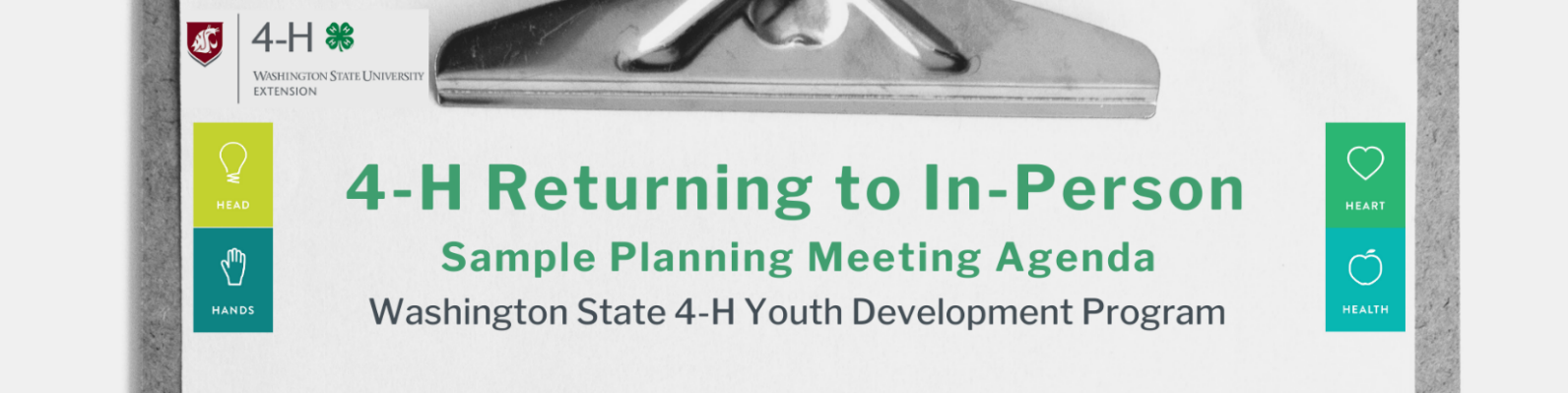 President – Call Meeting to OrderSecretary – Roll CallMeeting Minutes from _____________ Meeting Treasurer – Treasurer’s ReportPresident – Old Business:–New Business: ––Meeting in Person Excerpts from the Returning to Ch 5.1 In-Person Programming ChecklistPlanning for Success Identify the goals of hosting the face-to-face meetingReview limits on number of people present. How many can be present at the same time in your county, based on its Safe Start phase?   Will extra individuals (parents, siblings, etc.,) be able or allowed to remain at the gathering?Where will the gathering occur?  Is there adequate space for physical distancing?  (preferably outdoors; in phases <2 must be outdoors)Ensure adequate supply of prevention supplies inventory, signage, and their use/placementDiscuss arrangements for participation and accessibility for all (some may choose to attend virtually)Discuss exposure possibilities and response following a possible exposureReview your communication plan to keep everyone updated on the meeting or activityPlan for absences of critical individuals (e.g. Who is back-up if leader gets a flat tire?)Ask members how they would like to be reminded of proper protocols (distancing, masks, etc.)Club information to share with members/families before the first meetingExpectation of gathering with no more than 5 people outside your household per week (or 10 in phase 3), as of Nov. 2, 2020.  Personal protective equipment (approved masks, etc.) and physical distancing requirementsTemperature check expectations (Below 100.4 F and other health screening criteria)Collection of health screening forms (WSU Visitor Attestations)Inherent risk to participatingPick Up/Drop Off plansWho is dropping off and picking upMeeting/activity agendaAccommodations (alternative meeting style, needs, etc.)Responsibility to report to Health DepartmentContact information for reporting to Extension faculty/staffPresident – I will entertain a motion to close the meeting.  